Тәжірибелік сабақ № 12 – Тақырыбы: Өндірістік құрылыстың негіздері Сабақтың мақсаты: жалпы құрылыс жобалауды білу мен түсінуді көрсетуНегізгі сұрақтар:1. Өнеркәсіптік ғимараттардың жіктелуі2. Ғимарат құрылысыТапсырма: материалды оқып, сұрақтарға ауызша жауап беруТапсырманы орындау бойынша әдістемелік ұсыныстар:«Өндірістік ғимараттардың классификациясы» атты бірінші сұрақ бойынша дәріс материалдарымен танысып, келесі сұрақтарға жауап беріңіз:1) Мақсаты бойынша ғимараттар қандай топтарға бөлінеді?2) Ғимараттарға қандай функционалдық талаптар қойылады?3) Ғимараттарға қойылатын техникалық талаптар қандай?4) Ғимараттардың классификациясы.5) Ғимараттардың қабаттар саны бойынша классификациясын беріңіз.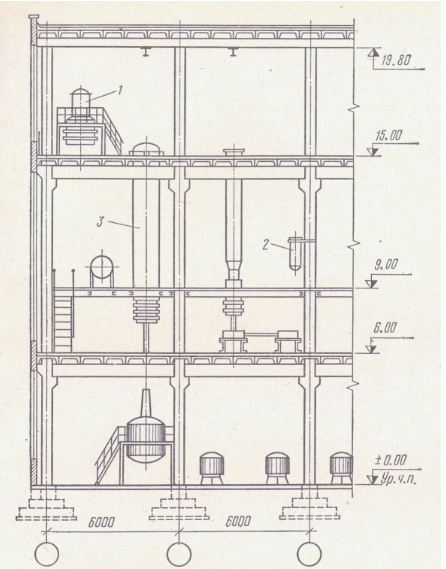 1-сурет. Технологиялық процесс бойынша қабаттылықты шешу:1 - жабу плитасында орналасқан жабдық; 2 - колоннаға бекітілген жабдық; 3 - өзінің габариттерімен бірнеше қабатты қамтитын ілгіш жабдық«Ғимарат құрылымы» деген екінші сұраққа дәріс материалдарымен танысып, келесі сұрақтарға жауап беріңіз:1) Ғимарат сәйкес мақсаттағы қандай құрылымдық элементтерден тұрады?2) Құрылыс конструкцияларының түрлері.3) Өздігінен тұратын құрылымдық элементтер дегеніміз не?4) Қоршау конструкциялары не үшін арналған?5) Күрделі құрылымдық элементтерЕсептілік нысаны: ауызша сауалнама